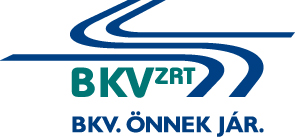 Nyílászárók beépítése a BKV Zrt. metró Kőér utcai járműtelepén lévő pályafenntartási épületébene-versenyeztetési eljárásEljárás száma: BKV Zrt. V-117/17.AJÁNLATI FELHÍVÁSMELLÉKLETEKBudapest, 2017.6. számú mellékletEgyéb nyilatkozatAz eljárás tárgya: Nyílászárók beépítése a BKV Zrt. metró Kőér utcai járműtelepén lévő pályafenntartási épületbenAz eljárás száma: BKV Zrt. V-117/17.Alulírott ................................., mint a(z) ...................................................... képviseletére jogosult személy nyilatkozom, hogyaz Ajánlati felhívásban és annak valamennyi mellékletében, a szerződéstervezetben, valamint az ajánlatkérő által esetlegesen tett pontosításokban és kiegészítésekben, kiegészítő tájékoztatásban foglalt feltételeket mindenben tudomásul vettük és elfogadjuk, a szerződés megkötésére és teljesítésére vállalkozunk az Ajánlattételi nyilatkozatban megadott ellenszolgáltatás ellenében.nyertességünk esetén a munkát a szerződés megkötése után haladéktalanul meg tudjuk kezdeni.a munkára vállalt jótállás időtartama a műszaki átadás-átvételtől számítottan ……. hónap, korrózió elleni védelemre ……..hónapa szerződés ÁFA nélküli értékének 10 (legfeljebb tíz) %-át kitevő jóteljesítési biztosítékot határidőre rendelkezésre bocsátjuk.……………………, 2017. év ................... hó ........ nap	.....		Ajánlattevő cégszerű aláírása